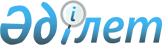 Жаңақала аудандық мәслихатының 2013 жылғы 24 желтоқсандағы № 15-4 "Жаңақала ауданының әлеуметтік көмек көрсету, оның мөлшерлерін белгілеу және мұқтаж азаматтардың жекелеген санаттарының тізбесін айқындау қағидасын бекіту туралы" шешіміне өзгерістер мен толықтыру енгізу туралы
					
			Күшін жойған
			
			
		
					Батыс Қазақстан облысы Жаңақала аудандық мәслихатының 2017 жылғы 10 наурыздағы № 9-2 шешімі. Батыс Қазақстан облысының Әділет департаментінде 2017 жылғы 30 наурызда № 4751 болып тіркелді. Күші жойылды - Батыс Қазақстан облысы Жаңақала аудандық мәслихатының 2020 жылғы 3 наурыздағы № 44-2 шешімімен
      Ескерту. Күші жойылды - Батыс Қазақстан облысы Жаңақала аудандық мәслихатының 03.03.2020 № 44-2 шешімімен (алғашқы ресми жарияланған күнінен бастап қолданысқа енгізіледі).
      Қазақстан Республикасының 2008 жылғы 4 желтоқсандағы Бюджет кодексіне, Қазақстан Республикасының 2001 жылғы 23 қаңтардағы "Қазақстан Республикасындағы жергілікті мемлекеттік басқару және өзін-өзі басқару туралы", 1995 жылғы 28 сәуірдегі "Ұлы Отан соғысының қатысушылары мен мүгедектеріне және соларға теңестірілген адамдарға берілетін жеңілдіктер мен оларды әлеуметтік қорғау туралы", 2005 жылғы 13 сәуірдегі "Қазақстан Республикасында мүгедектердi әлеуметтiк қорғау туралы", 2001 жылғы 17 шілдедегі "Мемлекеттік атаулы әлеуметтік көмек туралы" Заңдарына және Қазақстан Республикасы Үкіметінің 2013 жылғы 21 мамырдағы №504 "Әлеуметтік көмек көрсетудің, оның мөлшерлерін белгілеудің және мұқтаж азаматтардың жекелеген санаттарының тізбесін айқындаудың үлгілік қағидаларын бекіту туралы" қаулысына сәйкес, Жаңақала аудандық мәслихаты ШЕШІМ ҚАБЫЛДАДЫ:
      1. Жаңақала аудандық мәслихатының 2013 жылғы 24 желтоқсандағы №15-4 "Жаңақала ауданының әлеуметтік көмек көрсету, оның мөлшерлерін белгілеу және мұқтаж азаматтардың жекелеген санаттарының тізбесін айқындау қағидасын бекіту туралы" шешіміне (нормативтік құқықтық актілерді мемлекеттік тіркеу тізілімінде №3415 болып тіркелген, 2014 жылғы 3 ақпандағы "Әділет" ақпараттық-құқықтық жүйесінде жарияланған) мынадай өзгерістер мен толықтыру енгізілсін:
      көрсетілген шешіммен бекітілген Жаңақала ауданының әлеуметтік көмек көрсету, оның мөлшерлерін белгілеу және мұқтаж азаматтардың жекелеген санаттарының тізбесін айқындау қағидасында:
      9 – тармақта:
      1) тармақша мынадай редакцияда жазылсын:
      "1) қатерлі ісік ауруларына, туберкулезбен ауратындарға аурулығын дәлелдейтін анықтама негізінде, табысын есепке алмай 15 АЕК мөлшерінде;";
      7) тармақша мынадай редакцияда жазылсын:
      "7) гемодиализдегі 1 топ мүгедектеріне, табыстарын есепке алмай 50 АЕК мөлшерінде;";
      мынадай мазмұндағы 8) тармақшамен толықтырылсын:
      "8) мүгедектерге жеке оңалту бағдарламасына сәйкес санаториялық емделуге баратын жол шығындарын өтеу үшін, билеттердің құны мөлшерінде.";
      Жаңақала ауданының әлеуметтік көмек көрсету, оның мөлшерлерін белгілеу және мұқтаж азаматтардың жекелеген санаттарының тізбесін айқындау қағидасының 1-қосымшасындағы бесінші баған мынадай редакцияда жазылсын:
      "5. Қыркүйектің екінші жексенбісі – Отбасы күні бір реттік".
      2. Аудандық мәслихат аппаратының басшысы (С.Успанова) осы шешімнің әділет органдарында мемлекеттік тіркелуін, Қазақстан Республикасы нормативтік құқықтық актілерінің эталондық бақылау банкінде және бұқаралық ақпарат құралдарында оның ресми жариялануын қамтамасыз етсін.
      3. Осы шешім оның алғашқы ресми жарияланған күнінен бастап қолданысқа енгізіледі.
      "КЕЛІСІЛГЕН"
Батыс Қазақстан облысы
әкімінің орынбасары
_________________М.Тоқжанов
"17" наурыз 2017 жыл
					© 2012. Қазақстан Республикасы Әділет министрлігінің «Қазақстан Республикасының Заңнама және құқықтық ақпарат институты» ШЖҚ РМК
				
      Сессия төрғасы

Е.Ибрашев

      Мәслихат хатшысы

З.Сисенғали
